山 西 省 退 役 军 人 事 务 厅                       文件山   西   省   财   政   厅晋退役军人发〔2023〕30 号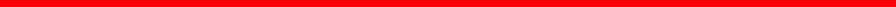 山西省退役军人事务厅山 西 省 财 政 厅关于调整部分优抚对象等人员抚恤和生活补助标准的通知各市退役军人事务局、财政局：根据《退役军人事务部 财政部关于调整部分优抚对象等人员抚恤和生活补助标准的通知》(退役军人部发〔2023〕39号)精神，决定从2023年8月1 日起调整部分优抚对象等人员抚恤和生活补助标准，现就有关事项通知如下：— 1 —一 、提高残疾军人(含伤残人民警察、伤残预备役人员和 民兵民工、其他因公伤残人员)的残疾抚恤金、烈属(含因公牺 牲军人遗属、病故军人遗属)的定期抚恤金、在乡退伍红军老 战士(含红军失散人员)的生活补助标准。所需经费由中央财政全额下拨(调整后的标准详见附件1-3)。二、提高在乡复员军人定期定量生活补助标准，在现行标准基础上每人每月增加120元。提标所需资金由中央财政负担(调整后的标准详见附件4）三、提高带病回乡退伍军人定期定量补助标准，在现行标 准基础上，每人每月增加37 .5元，达到847 .5元/月 · 人(10170元/年·人)。提标所需资金由中央财政每人每月负担22.5元，体制型  省直管县省财政每人每月负担10.5元，县(市、区)财政每人 每月负担4.5元；其余省财政每人每月负担6元，市、县(市、区)财政每人每月负担9元，具体负担比例由市级财政确定。四、对在农村的和城镇无工作单位且家庭生活困难的参 战退役军人提高生活补助标准，每人每月提高40元，达到840元/月·人(10080元/年·人)。提标所需资金由中央财政每人每年负担290元，体制型省直管县省财政每人每年负担133元，县（市、区）财政每人每年负担57元；其余省财政每人每年负担76元，市、县(市、区)财政每人每年负担114元，具体负担比例由市级财政确定。五、对不符合评残和享受带病回乡退伍军人生活补助条 件，但患病或生活困难的农村和城镇无工作单位的原8023部 队退役军人，以及其他参加核试验退役军人(含参与铀矿开采 退役军人等)提高生活补助标准，每人每月提高40元，达到840元/月·人(10080元/年·人)。提标所需资金由中央财政每人每年负担290元，体制型 省直管县省财政每人每年负担133元，县(市、区)财政每人每 年负担57元；其余省财政每人每年负担76元，市、县(市、区)财政每人每年负担114元，具体负担比例由市级财政确定。六、对居住在农村和城镇无工作单位、18周岁之前没有享 受过定期抚恤金待遇且年满60周岁的烈士子女(含新中国成立前错 杀后被平反人员的子女)提高生活补助标准。在现行补助标 准的基础上，每人每月增加45元，达到690元/月·人(8280元/年·人)。提标所需资金由中央财政负担。七、对从1954年11月1日试行义务兵役制后至《退役士 兵安置条例》施行前入伍、年龄在60周岁以上(含60周岁)、未 享受到国家定期抚恤补助的农村籍退役士兵提高老年生活补助标准，每服一年义务兵役每人每年提高40元，达到每服一年义务兵役每人每年补助688元。提标所需资金由中央财政负担。八、对新中国成立前加入中国共产党的农村老党员和未 享受离退休待遇的城镇老党员调整生活补贴标准，调整后的 补贴标准为：1937年7月7日至1945年9月2日入党的，每 人每年11300元；1945年9月3 日至1949年9月30 日入党 的，每人每年10210元。已享受优抚对象抚恤补助的老党员， 不执行上述补贴标准，仍按每人每月50元标准发给生活补 贴。已对老党员实行定额补贴的地方，补贴标准低于上述标 准的，按照补差原则发给补贴；补贴标准高于上述标准的，仍按原补贴标准发给补贴。中央财政按照上述补贴标准的50%安排补助资金，其余仍按照现行渠道解决。此次调整所需中央、省补助经费，由省级财政近期另 行下达。各市县退役军人事务部门、财政部门要落实本级配 套资金，切实加强资金管理，保证按时、准确、足额地把抚恤金和生活补助费发放到优抚对象等人员手中。附件：1.残疾军人、伤残人民警察、伤残预备役人员和民兵民工、其他因公伤残人员残疾抚恤金标准表2.烈属、因公牺牲军人遗属、病故军人遗属定 期抚恤金标准表3.在乡退伍红军老战士、红军失散人员生活补助标准表          4.在乡复员军人生活补助标准表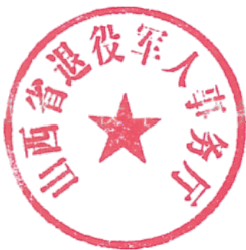 山西省财政厅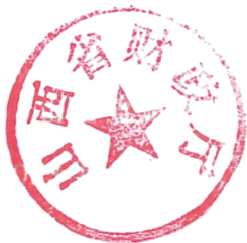 2 0 2 3 年 9 月 2 8 日附 件 1残疾军人、伤残人民警察、伤残预备役人员和民兵民工、其他因公伤残人员残疾抚恤金标准表(从2023年8月1日起执行)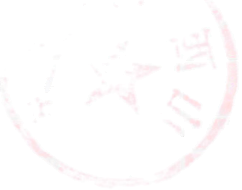 附 件 2烈属、因公牺牲军人遗属、病故军人遗属定期抚恤金标准表(从2023年8月1日起执行)                            单位：元/年附 件 3在乡退伍红军老战士、红军失散人员生活补助标准表(从2023年8月1日起执行)                              单位：元/年注：在乡退伍红军老战士执行的系我省标准，较中央标准高出150元/月(晋组通字〔1994〕18号文件规定)。附 件 4在乡复员军人生活补助标准表(从2023年8月1日起执行)                             单位：元/年信息公开选项：主动公开残疾等级残疾性质抚 恤 金 标 准一级因战124410一级因公118250一级因病112250二级因战112590二级因公104700二级因病98900三级因战98780三级因公91130三级因病83760四级因战80970四级因公71740四级因病64700五级因战63240五级因公54270五级因病49470六级因战49400六级因公45890六级因病38040七级因战36870七级因公32380八级因战23280八级因公20910九级因战19330九级因公15240十级因战13580十级因公11390烈属因公牺牲军人遗属病故军人遗属394903329030740在乡退伍红军老战士红军失散人员8806038920抗日战争时期入伍24880解放战争时期入伍24180新中国成立后至1954年10月31日前入伍24080山西省退役军人事务厅办公室2023年10月7日印发